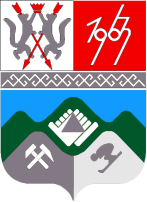 КЕМЕРОВСКАЯ ОБЛАСТЬТАШТАГОЛЬСКИЙ МУНИЦИПАЛЬНЫЙ РАЙОНАДМИНИСТРАЦИЯ  ТАШТАГОЛЬСКОГО МУНИЦИПАЛЬНОГО РАЙОНАПОСТАНОВЛЕНИЕот  «12» марта 2018г.  №  151-пО проведении районного конкурса по краеведению и туризму«Горная Шория – Горное дело – Горные Лыжи», посвященный 75-летию Кемеровской области, 55-летию г.Таштагол и Дню шахтера 2018г.В целях развития интереса подрастающего поколения к краеведению и туризму, внутренней культуры и познавательной активности обучающихся, укрепления преемственности поколений, культурных традиций,  администрация Таштагольского муниципального района постановляет:1. Провести районный конкурс по краеведению и туризму на территории Таштагольского муниципального района «Горная Шория – Горное дело - Горные лыжи» с 14 марта по 11 сентября 2018 года.2. Утвердить:-  положение о районном конкурсе по краеведению и туризму «Горная Шория – Горное Дело - Горные Лыжи» (приложение №1);- состав организационного комитета районного конкурса по краеведению и туризму «Горная Шория – Горное Дело - Горные лыжи» (приложение №2);- состав экспертной группы районного конкурса по краеведению и туризму «Горная Шория – Горное Дело - Горные Лыжи» (приложение №3).Пресс-секретарю Главы Таштагольского муниципального района (Кустовой М.Л.) опубликовать настоящее постановление в газете «Красная Шория» и разместить на сайте администрации Таштагольского муниципального района в информационно- телекоммуникационной сети «Интернет».Контроль за выполнением настоящего постановления возложить на заместителя  Главы Таштагольского муниципального района Л.В. Ларину.Настоящее постановление вступает в силу со дня его официального опубликования.                              Глава  Таштагольского  муниципального района                                              В.Н.  Макута Приложение № 1 к постановлению администрации Таштагольского муниципального районаот  «12» марта 2018г.  №  151-пПОЛОЖЕНИЕРайонного конкурса по краеведению и туризму«ГОРНАЯ ШОРИЯ – ГОРНОЕ ДЕЛО – ГОРНЫЕ ЛЫЖИ»,посвященный 75-летию Кемеровской области, 55-летию г. Таштагол и Дню шахтера . ОБЩИЕ ПОЛОЖЕНИЯ   1.1 Конкурс проводится Администрацией Таштагольского муниципального района, Таштагольским районным Советом народных депутатов, Общественной Палатой Кемеровской области, МБУ «Управляющая компания «Зона экономического благоприятствования Таштагольского района».    1.2 Срок проведения конкурса: c 14 марта по 11 сентября 2018 года.    1.3 Место проведения: 1 (заочного) этапа: г. Таштагол, ул. Поспелова, 20                                            2 (очного) этапа: г. Таштагол, ул. Ленина, д. 602. ЦЕЛИ И ЗАДАЧИ    2.1 Развитие интеллектуального творчества учащихся, привлечение их к исследовательской деятельности и изучению родного края;    2.2 Демонстрация и пропаганда лучших достижений учащихся в научно-исследовательской деятельности;    2.3 Формирование творческих связей между школьными коллективами Таштагольского района, организация взаимного общения;    2.4  Привлечение общественного внимания к истории развития железорудной отрасли Горной Шории и различным сторонам жизни района, его ресурсному и туристическому потенциалу, экологическим проблемам и сохранению природы Горной Шории, увековечивание памяти о выдающихся земляках, продвижение семейных ценностей;3. УЧАСТНИКИ     3.1 Участниками могут быть обучающиеся образовательных организаций Таштагольского муниципального района.     3.2 Возраст участников: 1-11класс.4. РУКОВОДСТВО    4.1 Общее руководство осуществляет организационный комитет (Оргкомитет).    4.2 Оргкомитет проводит работу по подготовке и проведению конкурса,формирует состав жюри, утверждает программу работы конкурса, список участников,протоколы работы секций, сметы расходов, решает иные вопросы по организации работыконкурса, отвечает за общее содержание конкурса.5. ТЕХНОЛОГИЯ ПРОВЕДЕНИЯ КОНКУРСА    5.1  Конкурс проводится в два этапа: 1 этап – заочный муниципальный с 14.03.2018-31.08.2018 года, 2 этап – очный муниципальный с 01.09.2018-11.09.2018 г.     5.2   Конкурс проводится в трех возрастных категориях: 1-4 класс, 5-8 класс, 9-11 класс.    5.3 Конкурс проводится по следующим номинациям:        5.3.1. «ГОРНАЯ ШОРИЯ – ГОРНОЕ ДЕЛО – ГОРНЫЕ ЛЫЖИ» презентация творческих, исследовательских работ по экологии и краеведению по следующим направлениям:Экспонат Музея Горной промышленности (история становления промышленности Горной Шории, труженики-горняки района, памятники трудовой славы).Природа и туризм в Таштагольском муниципальном районе.Семейная история (интересный рассказ о событиях, которые происходили с членами семей, семейные традиции, реликвии, увлечения, хобби).       Работы принимаются с 1 мая по 13 августа 2018 года.       Районный конкурс по краеведению и туризму «Горная Шория – Горное Дело – Горные Лыжи» включает публичные выступления участников по результатам собственной исследовательской деятельности на предметных секциях.       В рамках работы очного этапа конкурса предусматривается защита работ на секциях по заданным направлениям. Окончательное распределение работ по секциям производится по итогам заочного этапа.        Требования к оформлению работ и публичным выступлениям:       - Регламент выступления участников на тематических секциях предусматривает публичную защиту исследовательской работы (продолжительность – до 10 минут) идискуссию (продолжительность – до 5 минут).       - Участникам конкурса рекомендуется иметь при себе свой экземпляр текста исследовательской работы и доклада (представленные вместе с заявкой работынаходятся в экспертных комиссиях и не возвращаются участникам).       - По решению оргкомитета возможно объединение нескольких секций, если на какой-либо секции представлено менее 5 работ.        - По решению оргкомитета возможно разделение какой-либо секции на подсекции,если на ней представлено более 15 работ.       - Одна исследовательская работа должна иметь не более 2-х соавторов.       - Один участник имеет право представить на рассмотрение не более двух работ, приусловии, что они подаются на разные секции. Две работы одного автора на одну секциюне принимаются. Представление работы на конкурс не является препятствием для участия в конкурсе фотографий, проходящем в рамках конкурса.          В случае представления работы с нарушением настоящего Положения Оргкомитетимеет право отклонить её от рассмотрения и участия.5.3.2. Фотоконкурс «Лики Горной Шории»» по следующим направлениям:Есть такая профессия – Горняк!Родные горы (пейзажи природы и города);Шерегеш зовет! (сюжетная фотография, связанная со знаменитым горнолыжным курортом)Вот моя семья (портреты, репортажная съемка).     Участник, подающий на конкурс фотоработу, должен являться ее автором и несёт ответственность за предоставленную информацию.     Срок подачи заявок и работ: до 13.08.2018 года; Фотографии должны быть в цифровом формате jpg, с разрешением 300 точек на размер 3543 *2362 пиксел. В названии файла указывается фамилия и номинация. Отправлять фото на электронный адрес:    Требования к оформлению фоторабот:- на Конкурс принимаются цветные и черно-белые фотографии, соответствующиеноминациям конкурса.- Возможное количество работ от одного автора не более 3-х. Сериярассматривается как одна работа.- Каждая фоторабота должна иметь этикетку, содержащую следующую информацию: Название фотоработы Место и дата съемки, название объекта Автор (ФИ полностью) Полных лет Руководитель (ФИО полностью) Образовательная организация, творческое объединение или класс.- На конкурс не принимаются фотографии, плохого качества, на которых объекты съемки слабо различимы; с датой и временем съемки, с надписями, коллажи.      Жюри определяет победителей (1, 2, 3 место) в каждой номинации и в каждой возрастной категории. Подведение итогов и награждение победителей фотоконкурсасостоится (предположительно) 14.09.2018 года на торжественном подведении итогов работы конкурса «Горная Шория – Горное Дело – Горные Лыжи»..6. ПОДВЕДЕНИЕ ИТОГОВ      6.1   По окончании работы предметной секции проводится заседание экспертнойкомиссии с участием членов Оргкомитета, на котором выносится решение о призерах.                    6.2  Все решения экспертных комиссий протоколируются и являются окончательными.      6.3  Замечания, вопросы, предложения по работе предметных секций рассматриваются в рамках работы секции. Замечания, вопросы, предложения по организации конкурсапринимаются Оргкомитетом.       6.4  Участники конкурса, представившие лучшие работы, награждаются дипломами I, II, III степени, грамотами и призами. Все участники награждаются благодарственными письмами. В случае утери диплома дубликат не выдается. Научные руководители призеров конкурса награждаются благодарственными письмами.7. ЗАЯВКИ НА УЧАСТИЕ В КОНКУРСЕ        7.1 Заявки на участие в конкурсе представляются в адрес Оргкомитета авторами илируководителями работ в виде следующих документов:1. В электронном виде (на электронную почту yuliya.tyugashova@mail.ru) подаются: заявка заполняется одна на учреждение, включает всеподаваемые работы (Приложение  1);2. В печатном виде (непосредственно в оргкомитет): анкета участника (Приложение 2); текст исследовательской работы (до 15 машинописных страниц формата А4),сопровождающегося титульным листом (Приложение 3). Требования к содержанию иоформлению работы соответствуют традиционным стандартам описания результатовнаучных исследований (Приложение 4). Приложения могут занимать до 10дополнительных страниц.      Крайний срок подачи анкет и текстов работ в оргкомитет – 13 августа 2018 года.По адресу: г. Таштагол, ул. Поспелова, 20, 5 этаж, каб.№13 (Тюгашовой Юлии Сергеевне). 8. УСЛОВИЯ ОТБОРА УЧАСТНИКОВ        Все поступившие в указанные сроки исследовательские работы, оформленные в соответствии с требованиями, подлежат экспертизе и конкурсному отбору, которые осуществляют экспертная комиссия. Экспертная комиссия проверяет представленные работы в соответствии с выбранной или разработанной методикой и критериями оценки иотбирает не более 15 работ на публичную защиту на предметной секции.       Экспертная комиссия имеет право направить работу на рассмотрение на другую секцию, если содержание данной работы не соответствует заявленной секции.       Список работ, приглашенных для участия в очном этапе конкурса, будет опубликован на сайте не позднее 01.09. 2018 г.       В случае отрицательного результата экспертизы работы для публичной защиты, пожеланию авторов, Оргкомитет может предоставить рецензию на представленную работу, подписанную членами экспертной комиссии.       Предоставленные материалы не возвращаются.9. ФИНАНСИРОВАНИЕ        Финансирование подготовки и проведения конкурса складывается из средств учреждений-организаторов конкурса, спонсорских средств.         Расходы по подготовке и проведению конкурса также могут осуществляться за счет прочих целевых поступлений, в т.ч. из пожертвований физических и юридических лиц.Заявка для участия в конкурсе «ГОРНАЯ ШОРИЯ – ГОРНОЕ ДЕЛО – ГОРНЫЕ ЛЫЖИ» Наименование образовательной организации___________________________________Ф.И.О. участников (для каждого), дата рождения, номинация и тема конкурсной работы: ___________________________________________________________________ 3.    ФИО  и телефон руководителя (название ТО) _________________________________ АНКЕТА УЧАСТНИКАрайонного конкурса по краеведению и туризму «ГОРНАЯ ШОРИЯ – ГОРНОЕ ДЕЛО – ГОРНЫЕ ЛЫЖИ»                          К О Н К У Р С Н А Я   Р А Б О Т А № _______(заполняется при регистрации работы)Районный конкурс по краеведению и туризму «ГОРНАЯ ШОРИЯ – ГОРНОЕ ДЕЛО – ГОРНЫЕ ЛЫЖИ»«___________________________________________________________________________________________________________________________________________________________________________________________________________ »(полное  название  работы)По теме направления:__________________________________________________________________________АВТОР ____________________________________________________                                                                                                                  (фамилия, имя, отчество – полностью)______________________________________________________________ (название образовательной организации, класс / ТО)Руководитель: __________________________________________(фамилия, имя, отчество – полностью)Контактные координаты: _____________________________                                               (тел. руководителя)_____________________________________(название населенного пункта, где подготовлена работа)2018 г.Содержание и оформление конкурсных работ1. Содержание конкурсной работы:- конкурсная работа должна быть комплексной и оконченной, то есть исследовать тему всесторонне, глубоко и полно;- работа должна быть содержательной и доступной:а) содержательность – свойство конкурсной работы, позволяющее точно понять мысли, высказываемые автором в каждом разделе работы; отсутствие логических ошибок в изложении мысли;б) доступность – свойство конкурсной работы, позволяющее понимать содержание конкурсной работы, не прибегая к специализированным словарям по специфичным вопросам, а также во избежание в конкурсной работе больших, многосложных, многосоставных предложений;- работа должна быть грамотно, комплексно и аккуратно оформленной:а) грамотность – изложение материала в соответствии с правилами русского языка;б) аккуратность – оформление работы без помарок и исправлений.2. Оформление конкурсной работы:титульный лист конкурсной работы оформляется по образцу (Приложение № 3);содержание, основной текст, списки оформляются по следующим правилам:а) лист формата А4 (текст печатается с одной стороны листа);б) размер и шрифт текста – 14 «Times New Roman»;в) межстрочный интервал – 1,5;г) поля: верхнее – ; левое – ; нижнее – ; правое – ;д) вверху на каждой странице указывается колонтитул «Районный конкурс по краеведению и туризму «ГОРНАЯ ШОРИЯ – ГОРНОЕ ДЕЛО – ГОРНЫЕ ЛЫЖИ»;е) страницы нумеруются по порядку, внизу страницы по центру, арабскими цифрами.3.  Предельный объем конкурсной работы (без приложений) не более 15 листов.4.  Приложения, в том числе таблицы, и дополнительные материалы оформляются в произвольной форме, удобной для понимания и усвоения информации не более 10 листов.Приложение № 2 к постановлению администрации Таштагольского муниципального районаот  «12» марта 2018г.  №  151-пСостав организационного комитетарайонного конкурса по краеведению и туризму«Горная Шория – Горное Дело - Горные Лыжи»В.Н. Макута – Глава Таштагольского муниципального района;В.И.Сафронов – первый заместитель Главы Таштагольского муниципального района;Л.В. Ларина  - заместитель Главы по социальным вопросам, здравоохранению и молодежной политике администрации Таштагольского муниципального района;В.Н. Мальцев - директор МБУ «Управляющая компания «Зона экономического благоприятствования Таштагольского муниципального района»;А.И. Копытов - председатель Экспертного совета Общественной палаты Кемеровской области;А.Н. Куприянов - член Общественной палаты Кемеровской области;Ю.А. Манаков - член Общественной палаты Кемеровской области;И.Е. Гредин – начальник «Управление по физической культуры и спорта администрации Таштагольского муниципального района».Приложение № 3 к постановлению администрации Таштагольского муниципального районаот  «12» марта 2018г.  №  151-пСостав экспертной группырайонного конкурса по краеведению и туризму«Горная Шория –  Горное Дело - Горные Лыжи»  Н.Н.Самойлова – начальник отдела  по социальным вопросам, здравоохранению и молодежной политики, председатель экспертной группы администрации Таштагольского муниципального района.В.В.Губайдулина – зам.начальника отдела по социальным вопросам, здравоохранению и молодежной политики, секретарь экспертной группы администрации Таштагольского муниципального района .Члены экспертной группы:Е.Н. Грешилова -  начальник МКУ «Управление образования администрации Таштагольского муниципального района»;О.В. Пороховниченко - директор МБУ «Информационно-методический образовательный центр»;Ю.С. Тюгашова - главный специалист по воспитательной работе МКУ «Управление образования администрации Таштагольского муниципального района»;Д.И.Беркутов – начальник отдела промышленности, транспорта и связи администрации Таштагольского муниципального района;Т.Е.Александров – директор МБУ ДО «СДЮСШОР по Горнолыжному спорту».1.Общие сведения1.Общие сведенияНаименование образовательной организации, классНаселённый пунктФамилияИмяОтчествоДата рождения (день, месяц, год)Место рождения2.Сведения о работе2.Сведения о работеНоминацияНаправление номинацииНазвание работы